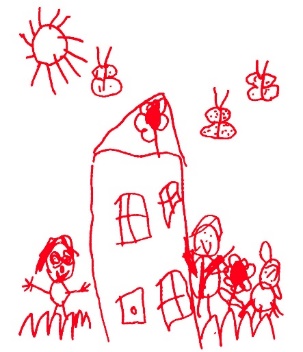 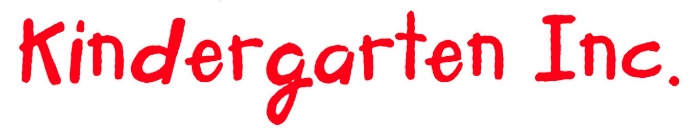 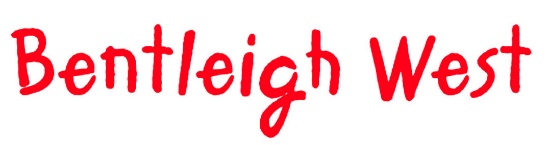 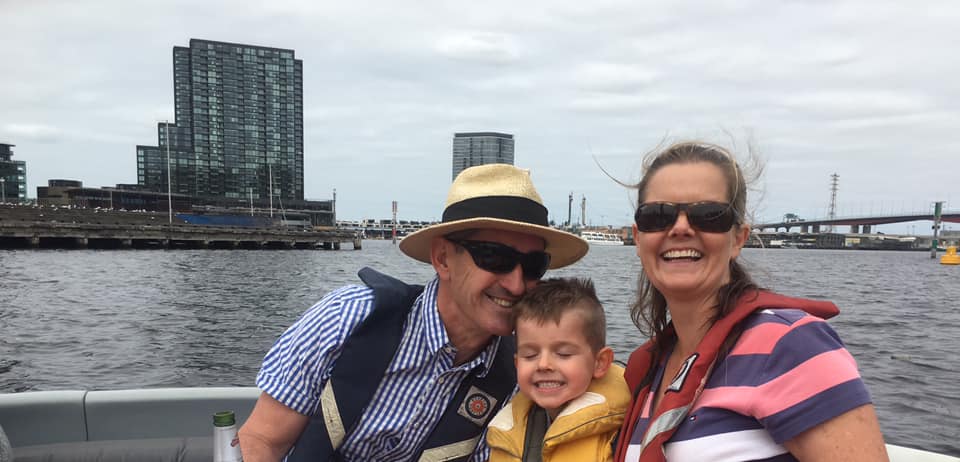 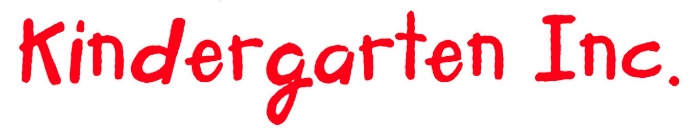 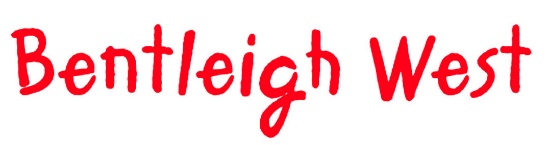 Looking for ways to get the family active? Why not try the Alphabet workout!You can create your own alphabet workout with lots of fun activities or use our list. You could also start at A and work your way through the alphabet together! You can also get creative and spell your name, other family members names, your street, the list is endless.A – Jump up and down 20 times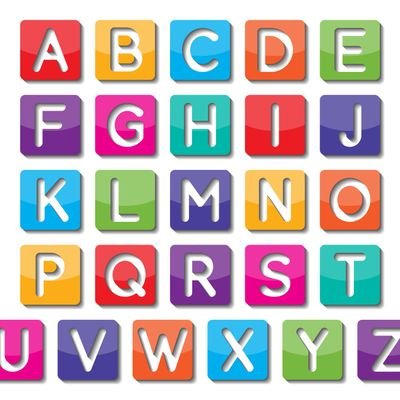 B - Run to your bedroom and backC - Hop on one leg 10 times then swap to the otherD – Dig like a dog for 30 seconds E- Touch the ground and then jump up 10 timesF - 10 push upsG - Make a bridge shape on the floor for 20 secondsH - Balance on one foot for 20 seconds then the otherI - 20 Star jumpsJ - Frog hop 10 timesK - Kangaroo jump around the houseL - Run on the spot for 30 secondsM - Imagine you’re an animal and move like it for 30 seconds N -Crab walk across the room and backO - Plank for 30 secondsP - Move sideways across the room and back 5 timesR – Rabbit hop to your room and back S - Spider man walk on the ground across the roomT - Crawl around the room on all 4s for 1 minutesU - Walk backwards across the room and backV - 20 jumps on the spotW - Crab walk to the next roomX - Run with your knees up high on the spot-40 timesY - Balance on one leg for 20 secondsZ - Jump on the spot 20 times